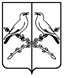 АДМИНИСТРАЦИЯ ДОБРИНСКОГО СЕЛЬСКОГО ПОСЕЛЕНИЯТАЛОВСКОГО МУНИЦИПАЛЬНОГО РАЙОНАВОРОНЕЖСКОЙ ОБЛАСТИП О С Т А Н О В Л Е Н И Еот 01 апреля 2021 № 13п. КозловскийО присвоении адресной характеристики объекту недвижимости (механическая мастерская)В соответствии с Федеральным законом от 06.10.2003 г. №131-ФЗ «Об общих принципах организации местного самоуправления  в Российской Федерации, Федеральным законом от 27.07.2010 №210-ФЗ «Об организации предоставления государственных и муниципальных услуг», постановлением Правительства Российской Федерации от 19.11.2014 г. №1221 «Об утверждении Правил присвоения, изменения и аннулирования адресов», административным регламентом  предоставления муниципальной  услуги  «Присвоение адреса объекту недвижимости и аннулирование адреса», утвержденным  постановлением администрации Добринского сельского поселения Таловского муниципального района Воронежской области от 27.07.2016 г. № 65 в целях индивидуализации объектов недвижимости на территории Добринского сельского поселения Таловского муниципального района Воронежской области администрация Добринского сельского поселения Таловского муниципального района:ПОСТАНОВЛЯЕТПрисвоить зданию механической мастерской, расположенной на территории Добринского сельского поселения  адресную характеристику, согласно приложению.Признать утратившим силу постановление № 12 от 23.03.2021г «О присвоении адресной характеристики объекту недвижимости (механическая мастерская)Настоящее постановление вступает в силу с момента подписания.                                                                                    Приложение к постановлению администрации Добринского сельского поселения Таловского муниципального района Воронежской области от 01.04.2021 № 13Глава Добринскогосельского поселения                                                                  С.И. БердниковКадастровый номер объекта Присвоенный адрес объекта 36:29:9400007:55 Российская Федерация, Воронежская область,Таловский муниципальный район, Добринское сельское поселение, пос. Новоградский, ул. Молодежная, здание 4а